Бланк №6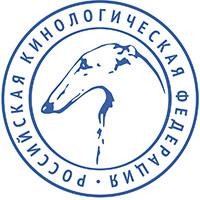 РОССИЙСКАЯ КИНОЛОГИЧЕСКАЯ ФЕДЕРАЦИЯ127106 Москва, а/я 28. РКФ; www.rkf.org.ru;   rkf@rkf.org.ru;МЕЖДУНАРОДНЫЙ АКТ ВЯЗКИRKF CERTIFICATE OF MATINGTO BE COMPLETED BY THE REGISTERED OWNER OF THE FEMALEЗАПОЛНЯЕТСЯ ВЛАДЕЛЬЦЕМ СУКИfemale	registered	at	the	Russian	Kynological	Federation,	RKF	registered	name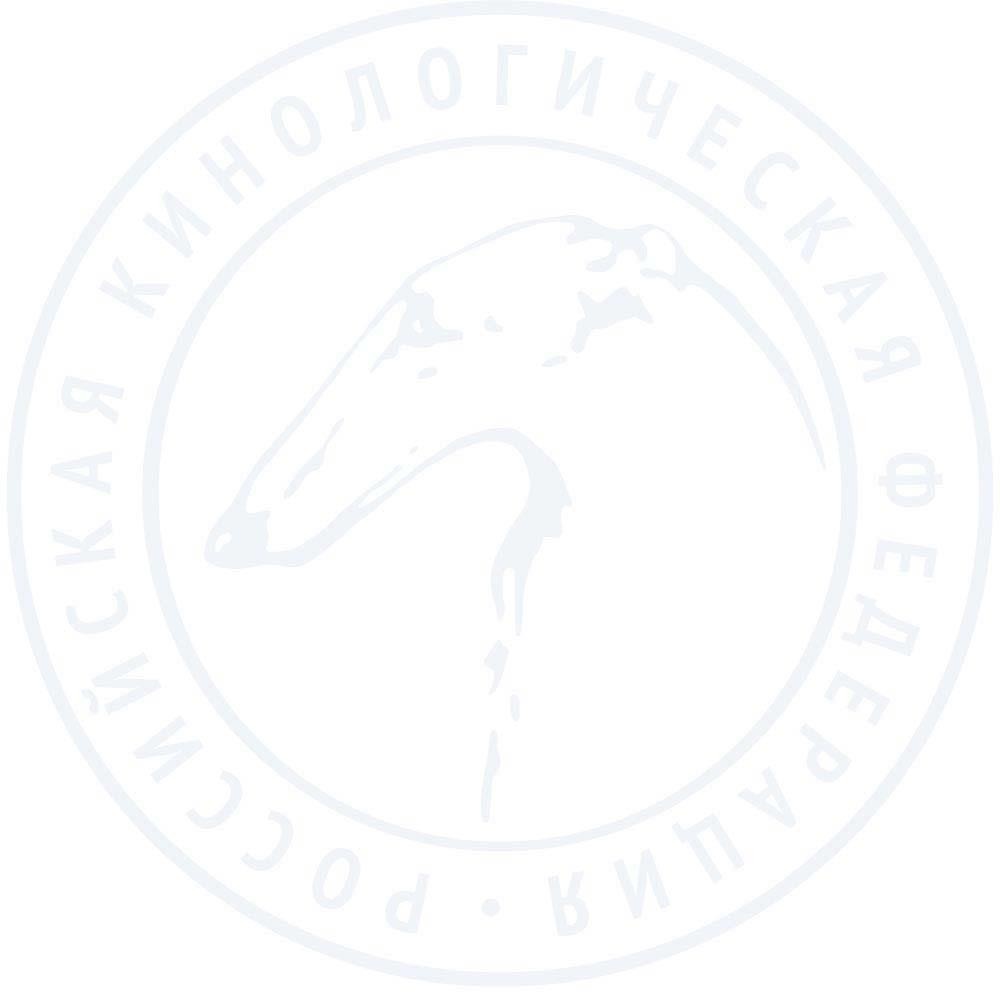 (сука зарегистрирована в РКФ по кличке)was exported to country (была вывезена в страну)  		 on the day of (дата) «          »	202 to owner (владелец)  		 of address (адрес) 		Signed registered owner of the female at the time of mating  	(подпись зарегистрированного владельца суки на момент вязки)TO BE COMPLETED BY THE REGISTERED OWNER OF THE MALEЗАПОЛНЯЕТСЯ ВЛАДЕЛЬЦЕМ КОБЕЛЯI hereby certify that the breed (настоящим я подтверждаю, что собака породы)female   registered    at   the    Russian    Kynological    Federation    as,    RKF    registered    name(сука зарегистрированная в РКФ, зарегистрированная кличка)was last mated (была повязана)on the day of (дата) «	»	202by registered name of male (зарегистрированная кличка кобеля)owned by (владелец) 	 address (адрес)   	  mob. phone, E-mail:  	 Signed registered owner of the male at the time of mating  	(подпись зарегистрированного владельца кобеля на момент вязки)К МЕЖДУНАРОДНОМУ АКТУ ВЯЗКИ ПРИЛАГАЕТСЯВ ОБЯЗАТЕЛЬНОМ ПОРЯДКЕ КОПИЯ РОДОСЛОВНОЙ КОБЕЛЯ